The Day After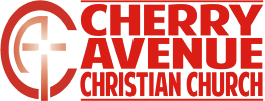 Luke 2:21-38; Matthew 2:9-14“On the eighth day, when it was time to circumcise the child, he was named Jesus, the name the angel had given him before he was conceived.” Luke 2:21 (NIV)“When the time came for the purification rites required by the Law of Moses, Joseph and Mary took him to Jerusalem to present him to the Lord 23 (as it is written in the Law of the Lord, ‘Every firstborn male is to be consecrated to the Lord’), 24 and to offer a sacrifice in keeping with what is said in the Law of the Lord: ‘a pair of doves or two young pigeons.’” Luke 2:22-24 (NIV)“Now there was a man in Jerusalem called Simeon, who was righteous and devout. He was waiting for the consolation of Israel, and the Holy Spirit was on him. 26 It had been revealed to him by the Holy Spirit that he would not die before he had seen the Lord’s Messiah. 27 Moved by the Spirit, he went into the temple courts. When the parents brought in the child Jesus to do for him what the custom of the Law required, 28 Simeon took him in his arms and praised God, saying: 29 ‘Sovereign Lord, as you have promised, you may now dismiss your servant in peace. 30 For my eyes have seen your salvation, 31 which you have prepared in the sight of all nations: 32 a light for revelation to the Gentiles, and the glory of your people Israel.’ 33 The child’s father and mother marveled at what was said about him.” Luke 2:25-33 (NIV)“Then Simeon blessed them and said to Mary, his mother: ‘This child is destined to cause the falling and rising of many in Israel, and to be a sign that will be spoken against, 35 so that the thoughts of many hearts will be revealed. And a sword will pierce your own soul too.’” Luke 2:34-35 (NIV)“There was also a prophet, Anna, the daughter of Penuel, of the tribe of Asher. She was very old; she had lived with her husband seven years after her marriage, 37 and then was a widow until she was eighty-four. She never left the temple but worshiped night and day, fasting and praying. 38 Coming up to them at that very moment, she gave thanks to God and spoke about the child to all who were looking forward to the redemption of Jerusalem.” Luke 2:36-38 (NIV)“The star they had seen when it rose went ahead of them until it stopped over the place where the child was. 10 When they saw the star, they were overjoyed.11 On coming to the house, they saw the child with his mother Mary, and they bowed down and worshiped him. Then they opened their treasures and presented him with gifts of gold, frankincense and myrrh.” Matthew 2:9-11 (NIV)“When they had gone, an angel of the Lord appeared to Joseph in a dream. ‘Get up,’ he said, take the child and his mother and escape to Egypt. Stay there until I tell you, for Herod is going to search for the child to kill him.’ 14 So he got up, took the child and his mother during the night and left for Egypt, 15 where he stayed until the death of Herod.” Matthew 2:13-14 (NIV)There is no _____________ Christmas.God often requires us to _______ on Him.“Yet, the strength of those who wait with hope in the Lord will be renewed. They will soar on wings like eagles. They will run and won’t become weary. They will walk and won’t grow tired.” Isaiah 40:31 (GW)Our first job is to be _____________.Christmas joy is ___________.“Praise be to the God and Father of our Lord Jesus Christ! In his great mercy he has given us new birth into a living hope through the resurrection of Jesus Christ from the dead, 4 and into an inheritance that can never perish, spoil or fade. This inheritance is kept in heaven for you….” 1 Peter 1:3-4 (NIV)